Tijd/ locatie123445678 (NRO)91011111213149.15uPlenaire opening Jan van de Ven + PO in actie/JeugdeducatiefondsPlenaire opening Jan van de Ven + PO in actie/JeugdeducatiefondsPlenaire opening Jan van de Ven + PO in actie/JeugdeducatiefondsPlenaire opening Jan van de Ven + PO in actie/Jeugdeducatiefonds9.45u-10.25uFemke Kirschner + Paul KirschnerWanneer is samenwerkend leren leren?René van EngelenDe Groeps-codeBecky Francis10 years as an Evidence Centre: Lessons from EEF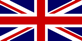 Helma Koomen + Martine Baars + Jeroen JanssenGedrag in de klas (po)Helma Koomen + Martine Baars + Jeroen JanssenGedrag in de klas (po)Martin RingenaldusMARS-EARS - Conti's effectieve MVT-didactiek in de lespraktijkHannah BijlsmaFeedback van leerlingen op je lessen: hoe werkt dat en wat kun je ermee?Marcel SchmeierVoorbeeld-les volgens het EDI-lesmodelPatricia Brouwer + Renate Robert + Digna van den Broek (NRO)Werken aan onderwijsverbetering in het mboHarrie van Leeuwen + Marca GeeraetsAutonomie debunkedElke Mulder + Maaike Nederstigt + Marit KruiskampHet Primoraat in de praktijkWendy KersLoopbaan-denken en het lot van de introverte leerlingWendy KersLoopbaan-denken en het lot van de introverte leerlingSilke Bodd + Alois RuitenbeekDe wereldverbeteraars: thematisch onderwijs als middel om kansengelijkheid te bevorderenWendy Braat-GoderieBewust en kritisch digitaal gedrag stimuleren, hoe dan!?Hans-Willem AlblasTekstbegrip, meta-cognitie & zelfregulerend leren10.35u-11.15uIliass El HadiouiGrip op de mini-samenlevingBetsy van der Grift‘It takes a Village', maar de Village bestaat niet meer...David DidauMaking kids cleverer Shirley Snip + Maureen GrevinkZo leer je kinderen lezen en spellenShirley Snip + Maureen GrevinkZo leer je kinderen lezen en spellenJanneke de Jong-SlagmanNeem jeugdliteratuur serieusMarije Lesterhuis + Lars de Vreugd + Charlotte EijkelboomDe leerling/ student als feedback-gebruiker: 6 valkuilen (voorkomen)Matthijs JansenDe SpellesJanneke Louwerse (NRO)Online binding bevorderen bij deeltijdstudenten lerarenopleidingMaike DouglasDe relaxte leraarJan-Willem DuimInval voor uitvalTeun van GorpDe onderwijs-professional in bewegingTeun van GorpDe onderwijs-professional in bewegingPauline MaasMet de micro:bit kun je van alles maken, uitvinden, leren en ook programmerenNaomi SmitsDe Lezende LeerkrachtJos CöpEffectiever leren en onderwijzen door het simpel te houden11.25u-12.05uBert WienenWeten we van gekkigheid nog wat normaal is?Hind? (collega van Iliass)De Trans-formatieve school – Hoe dan?Tom BennettRunning the schoolLuc KoningHeeft het snel kunnen lezen een functioneel nut?Luc KoningHeeft het snel kunnen lezen een functioneel nut?Inge de Wolf + Eva NaaijkensWat werkt niet in het onderwijs?Renske de Kleijn + Heleen Pennings + Claudia TielemansDe leerling/ student als feedback-gebruiker: 6 valkuilen voorkomenMaja ZuiderveldEDI bij NT2: zo betrek je nieuwkomers d’r bijLinda Sontag + Jacqueline Blaak (NRO)Maak kennis met de (regionale) Kennisagenda voor het onderwijsMatthijn TrompHoe krijgen docenten de leerlingen weer "aan"?Marcel LemmensEen positieve kijk op schrijvenChristy TenbackTeamwork op weg naar inclusiever onderwijsChristy TenbackTeamwork op weg naar inclusiever onderwijsRieneke Brouwer + Gepko Hahn + Sicco OegemaDomein-leren: zo werkt het (wel)!Laura Stroo + Hanneke VisserLeren en welbevinden van leerlingen én schoolteams: lessons learnedIngrid Rijnbout-EversMini leeslessen12.15uLunchLunchLunchLunch13.00u-13.40uTim SurmaWat leraren (kunnen) weten over leren & instructieKristel VanhoyweghenHoe kun je maatwerk bieden met maar één hoofd en twee handen?Paul KirschnerDoceren is paradoxaal en contra-intuïtiefHeleen Buhrs + Ingrid Eleijzen + Martin BootsmaVoorbeeld-les effectief leesonderwijsHeleen Buhrs + Ingrid Eleijzen + Martin BootsmaVoorbeeld-les effectief leesonderwijsJosien Boetje + Martijn KoopsLeren met Artificial Intelligence en ChatGPT: de nieuwe onderwijs-revolutieMaarten GoossensOp naar leerrijke peerfeedback en actieve feedback-verwerkersVincent GritLeerdoel--gericht lesgevenNiek van den Berg + Simone Barneveld (NRO)Op verkenning in de wereld van vraagstukken deel 1Wouter BuelensLeren van woord en beeld: wanneer en voor wie een meerwaarde?Joris VeenhovenLeerlingen leren onderzoeken in vwo en havoSerena Camfferman + Alma HartgringPLG - Hoe richt je een professionele leer- gemeenschap in?Serena Camfferman + Alma HartgringPLG - Hoe richt je een professionele leer- gemeenschap in?Emma InsingerWaarom kiest een basisschool-leraar voor een bepaalde school?Mirjam Snel + Mark Brijan + Anne de VriesKwaliteits-waaier - Kennistafel Effectief LeesonderwijsLucelle Comvalius Ik ok, jij niet ok!13.50u-14.30uSymen van der Zee1000% succesvol succes voor ieder kind!!!!Sezgin Cihangir + Anna BosmanBegrijpend lezen gedefinieerdElvira Folmer + Helma Oolbekkink-MarchandCurriculumontwikkeling: het belang van curriculum-bewustzijn en stuurkrachtHeleen Buhrs + Ingrid Eleijzen + Martin BootsmaVoorbeeld-les effectief leesonderwijsInteractief nagesprekHeleen Buhrs + Ingrid Eleijzen + Martin BootsmaVoorbeeld-les effectief leesonderwijsInteractief nagesprekLidy PetersTalen die de school in komen – Hoe maak je daar gebruik van?Gert Verbrugghen + Lotte HendriksDe smartphone-vrije schoolRobin Meijer + Danuta DonkZelfregulering in rekenonderwijsNiek van den Berg + Simone Barneveld (NRO)Op verkenning in de wereld van vraagstukken deel 2Jacqueline BoerefijnWelbevinden van leerlingen en lerarenHaye Jukema + Vera de VriesZet de stap naar gefundeerde onderwijsontwikkelingCharlotte GoulmyIk weet het landelijk gemiddelde eindcijfer Havo Frans 2023Charlotte GoulmyIk weet het landelijk gemiddelde eindcijfer Havo Frans 2023Esther Hartman + Renate de GrootBewegen op school, cognitie en mentaal welbevinden: Wat werkt (niet)?Hanieh Hosseini Een krachtig curriculum-ontwerp als basis voor diep lerenMonica Koster + Meike KorpershoekPeer-feedback bij schrijven14.30 uPauzePauzePauzePauze15.00u-15.40uMonique Volman + ????Gelijke Onderwijskansen: drie aanpakken uit de Werkplaats Onderwijsonderzoek Amsterdam (WOA)Marco Snoek + Ina CijvatCausale diagrammen: inzicht in patronen die samen leren kunnen stimuleren of belemmerenPiet van der PloegHet misverstand burgerschapTony van Dalen + Manon BiemansClose Reading in het voortgezet onderwijsTony van Dalen + Manon BiemansClose Reading in het voortgezet onderwijsMarald MensBananenschillen op schoolHilly Drok + Blanca Wilde LópezDoor zelfregulatie naar zelfstandigheidMilou de Smet + Mitte Schroeven + Claudio VanheesZes ontwerpprincipes voor effectief blended onderwijsAndré Koffeman (NRO)Docenten in dialoogAnneke KuilmanVan bewust onbekwaam naar bewust bekwaamStefanie van Nes + Sidharta ChafekarZelf onderzoek doen in de VO-schoolJelte de JonghSterker uit corona. Lessen uit analyse van 450 scholen over herstel en veerkracht schoolteamsJelte de JonghSterker uit corona. Lessen uit analyse van 450 scholen over herstel en veerkracht schoolteamsSebastián Aravena Letters leren: Nieuwe inzichtenDemi van Doorn(Hoog)-begaafdheid: wat we weten, wat we denken te weten en wat we nog kunnen lerenEmmi StuijDe meerwaarde van thuistalen in het (tweetalig) primair onderwijs15.50u-16.30uErik Meester + Annemieke KeersmaekersZo krijg je op school (n)iets voor elkaarRené Kneyber + Valentina DevidIedereen laten nadenkenGerdineke van Silfhout + Bernard TeunisEen curriculum met kwaliteit: hoe doelen, leeractiviteiten en toetsing samenhangenMarita Eskes + ??? + ???Lezen in doorlopende leerlijnMarita Eskes + ??? + ???Lezen in doorlopende leerlijnLisette BastiaansenAandachtige betrokkenheidKarin VerslootSchrijven voor dieper tekstbegrip in het basisonderwijsKim Bellens + Pieter Verachtert + Henk BylsKwaliteitsvolle leermiddelen gebruiken, kiezen en ontwerpenAnke de BoerAttitudes: het fundament voor inclusief onderwijsTeun KuipersLeer-hindernissen - Onbewuste obstakels in onderwijsontwikkelingNicolette Simons + Marcel PetersWerk doelgericht met flexibele niveaugroepenNienke LurvinkEscaperooms in de klasNienke LurvinkEscaperooms in de klasDirkjan van den BergEen portfolio-app gebruiken in het (geschiedenis)-onderwijsJantine Jochemsen + Siemon BeuteGroepsdynamisch werken in het onderwijsJoyce Vermeulen + Lucelle ComvaliusAls de dood voor de dood16.40u-17.30uPlenaire afsluiting Keynote Pedro De Bruyckere – Leerkrachten als evidentie-makers?+ dankwoord Jan TishauserPlenaire afsluiting Keynote Pedro De Bruyckere – Leerkrachten als evidentie-makers?+ dankwoord Jan TishauserPlenaire afsluiting Keynote Pedro De Bruyckere – Leerkrachten als evidentie-makers?+ dankwoord Jan TishauserPlenaire afsluiting Keynote Pedro De Bruyckere – Leerkrachten als evidentie-makers?+ dankwoord Jan Tishauser